Sermon NotesDate: November 22, 2015Scripture: Psalm 34:17-19 (New Living Translation)Subject: Mending a Broken Heart1. (Intro) – 1994 NBA Championship between the New York Knicks and Houston Rockets and my father’s response.2. When you are dealing with a broken _______________ and you are aligned with __________, he will send you the right person, at the right time, to help you mend a broken heart.3. Background of Psalm 34 comes from David and Saul’s interaction in 1st Samuel 21.  Thought: In order to grow, you will have to let certain people go.4. Saul at this time was jealous of _______________. Questions:a) How can you remain faithful to someone who continues to try to kill you or continues to break your heart? b) How can you continue to love someone in a marriage when they had an affair? c) How can you continue defend someone you love, when they don’t love you or never defends you? d) How do you still remain calm around your so-called family or friend when they stab you in the back and then they ask you how did you get that womb? 5. Psalm ________ is David’s testimony of how good God is.6. Psalm 34:17 lets us know that God hears his people when they call to him for help. That’s good news because that means that God knows us and he and he knows our _______________.Thought: We should know from verse 17 that the Lord does not deliver us from troubles; he delivers us out of them.  See believers are not immune to troubles, but we as believers have a Mighty Deliverer!  7. Psalm 34:18 says that the Lord is close to the brokenhearted, he rescues those whose spirits are crushed.  When jealousy enters in any relationship expect turmoil to follow. When a lack of commitment is involved in any relationship expect distrust to follow. In verse 18,  God promises to be our source of _____________. A source of _____________. A source of wisdom, helping us through our problems.Question:How have you handled situations where the people you trusted hurt you?8. Psalm 34:19 says, “the righteous person faces many troubles, but the Lord comes to the rescue each time.” When trouble comes, don’t get frustrated with God. Just pray and ask the Lord to help you and give you guidance on what he is trying to show you. Just know that God is by your side.9. God can use the rugged areas of your life for his glory and to make you whole again.QuestionsHow will I apply this message to my life?What are your prayer requests?Whom are the 3 people that I will share this message with?PrayerDear Lord, 
Please look inside of me
To heal the scares that people don’t see
Mend my broken heart so that I can be the vessel that you need for me to be.
Today I release all strongholds, all chains, all my hardaches and painsAll of my problems to you because I know you will take care of them
Thank you Lord For being a promise keeper.I love you Lord with all of my heart, mind, body, & soul. Amen_____________________________________________________________________________________Please follow us and help spread the word about this ministry to others by becoming friends with us on the following sites www.facebook.com/acmwc		 www.twitter.com/@abc_nj2015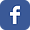 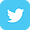  www.instagram.com/ABCNJ2015	 www.periscope.tv/@abc_nj2015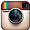 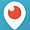 www.linkedin.com/pub/agape-baptist-church/107/650/8a1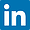 Please feel free to visit “Agape’s” website at:www.acmwc.orgThe Prayer Line for the Women’s Ministry is Every Tuesday at 8pm.  The number is 712-775-7031 and the Meeting ID/Access Code is 637-755-644. Prayer is the key and our faith unlocks the door. All Women of Agape with family and friends are encouraged to participate.